Programas y Proyectos de InversiónIndicadores de Resultados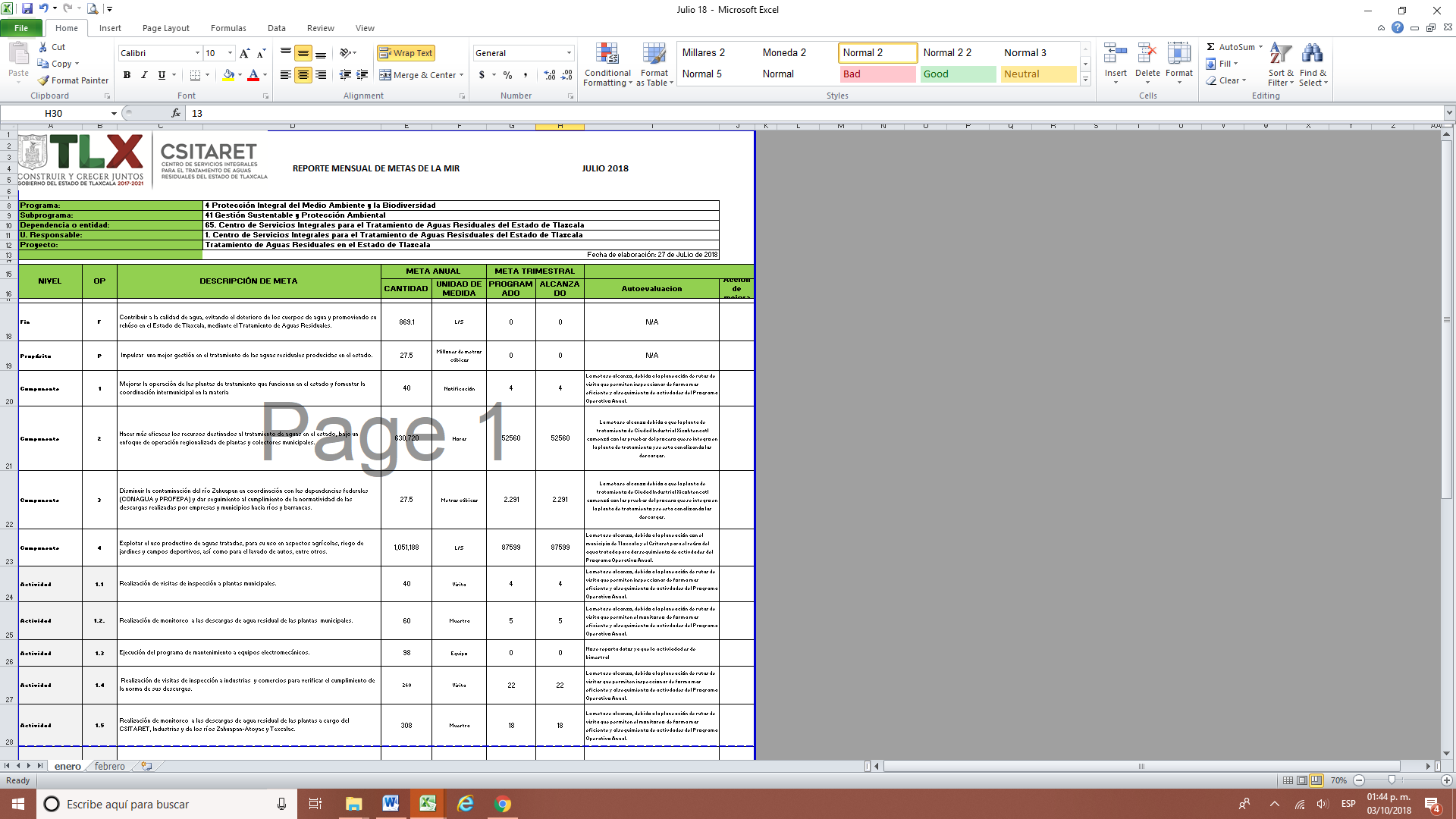 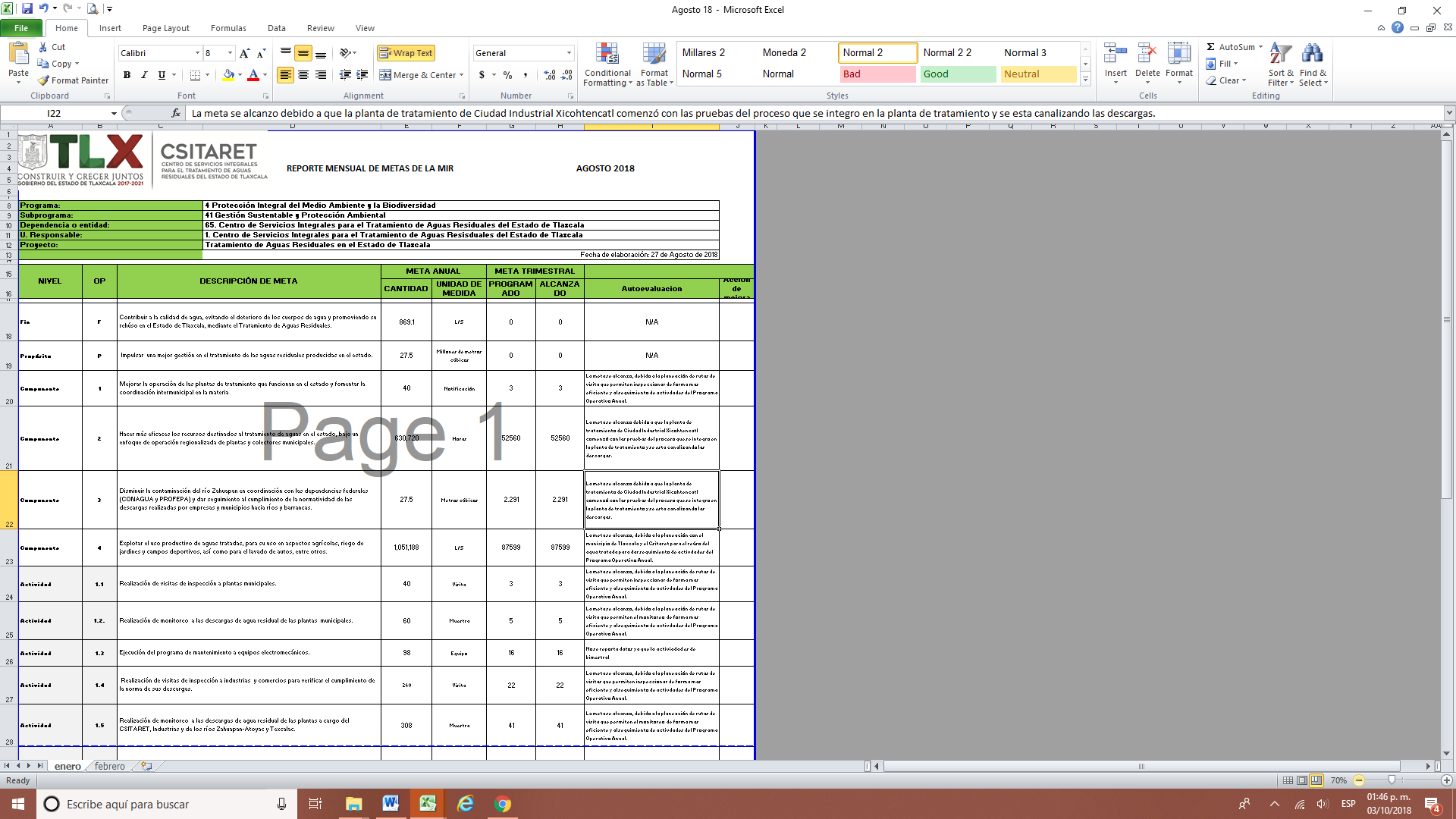 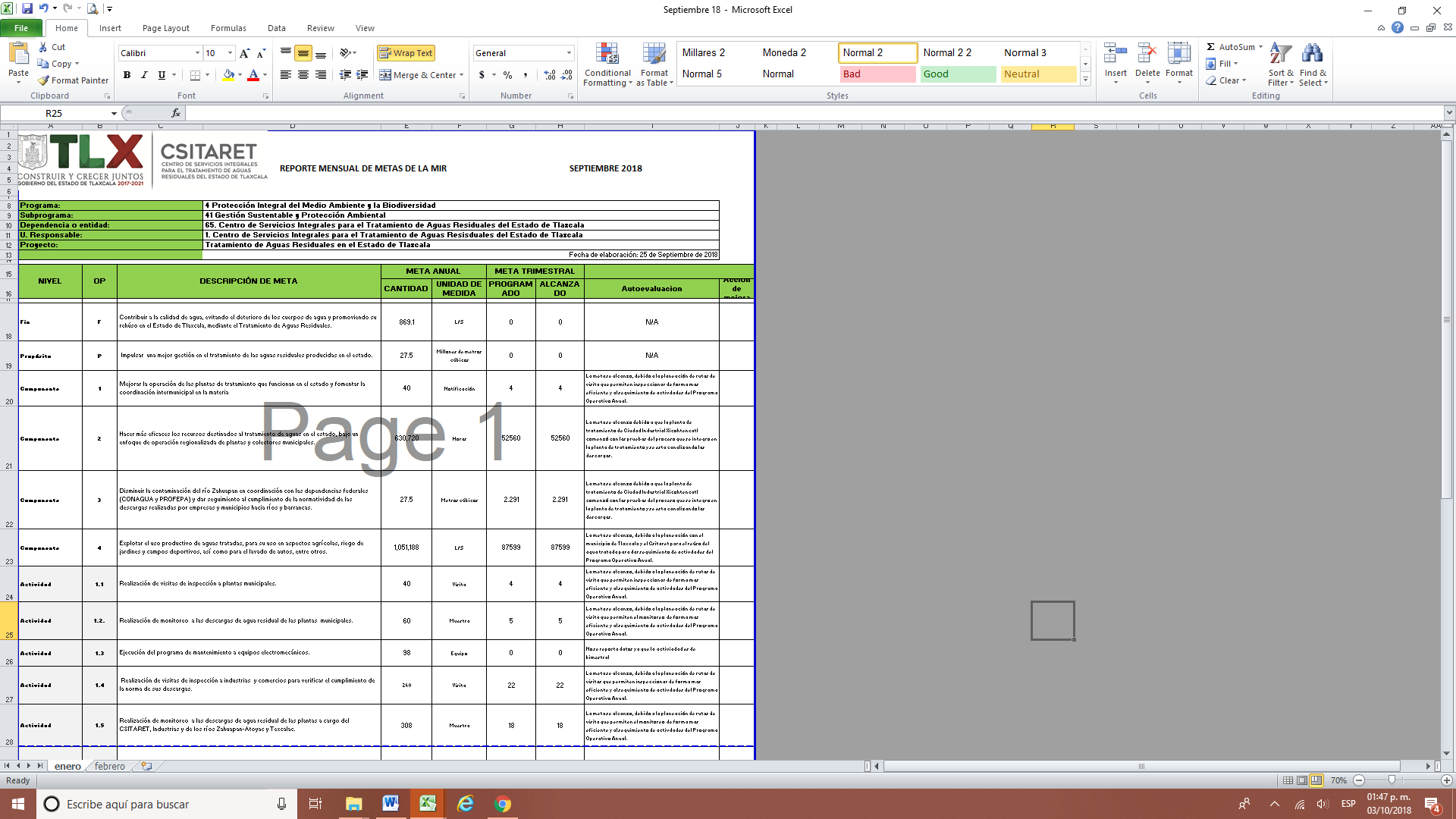 No. OBRANOMBRE DEL PROGRAMA O PROYECTOMUNICIPIODESCRIPICIÓN DE LA OBRA TOTAL AUTORIZADO 1ACCIONES EN PLANTAS DE TRATAMIENTOTLAXCALAREHABILITACIÓN DE PLANTA DE TRATAMIENTO $             328,170.96 2ACCIONES EN PLANTAS DE TRATAMIENTOTETLAREHABILITACIÓN DE PLANTA DE TRATAMIENTO $             303,693.80 3ACCIONES EN PLANTAS DE TRATAMIENTOTETLAESTUDIOS DE MECANICA DE SUELO $             180,530.80 4ACCIONES EN PLANTAS DE TRATAMIENTOAPETATITLANREHABILITACIÓN DE PLANTA DE TRATAMIENTO $             124,186.38 5ACCIONES EN PLANTAS DE TRATAMIENTOTETLAREHABILITACIÓN DE PLANTA DE TRATAMIENTO $             717,542.74 6ACCIONES EN PLANTAS DE TRATAMIENTONUEVE PLANTAS A CARGO DE CSITARETREHABILITACIÓN DE LAVADEROS$              313,280.787ACCIONES EN PLANTAS DE TRATAMIENTOTLAXCALAREHABILITACIÓN DE PLANTA DE TRATAMIENTO$              388,557.99 TOTAL  $          2,355,963.45 